УКРАЇНАПАВЛОГРАДСЬКА   МІСЬКА  РАДАДНІПРОПЕТРОВСЬКОЇ  ОБЛАСТІ(46 сесія VІI скликання)РІШЕННЯ29.01.2019 р.                                          			№ 1494-46/VIIПро внесення змін до рішень Павлоградської міської ради від 22.12.2017р. №1002-32/VIIта від 11.12.2018р. №1441-44/VII         Згідно із ст.25, п.22 ч.1 ст.26 Закону України «Про місцеве самоврядування в Україні», враховуючи рішення Павлоградської міської ради від 30.10.2018р.                             №1350-40/VII «Про реорганізацію відділу по обліку комунального майна та житлової площі Павлоградської міської ради», Павлоградська міська рада                                    В И Р І Ш И Л А:         1. Внести зміни до рішення Павлоградської міської ради від 22.12.2017р. №1002-32/VII «Про затвердження Програми щодо надання фінансової підтримки комунальним підприємствам, що належать до комунальної власності територіальної громади м.Павлограда, на 2018 - 2020 роки», замінивши у рішенні та додатках до нього у всіх відмінках слова «відділ по обліку комунального майна та житлової площі Павлоградської міської ради» на слова «управління комунального господарства та будівництва Павлоградської міської ради».        2.  Внести наступні зміни до рішення Павлоградської міської ради від 11.12.2018р. №1441-44/VII «Про внесення змін до рішення Павлоградської міської ради від 22.12.2017р. №1002-32/VII «Про затвердження Програми щодо надання фінансової підтримки комунальним підприємствам, що належать до комунальної власності територіальної громади м.Павлограда, на 2018 - 2020 роки»:        - пункт 4 рішення викласти у наступній редакції: «Координацію роботи з виконання цього рішення покласти  на начальника управління комунального господарства та будівництва Павлоградської міської ради»;        - у додатку до рішення «Фінансове забезпечення Програми» слова «Відділ по обліку комунального майна та житлової площі Павлоградської міської ради» замінити   на слова «Управління комунального господарства та будівництва Павлоградської міської ради».        3. Загальне керівництво по виконанню цього рішення поклаcти на першого заступника міського голови Мовчана В.С.              4. Відповідальність щодо виконання цього рішення покласти на начальника управління комунального господарства та будівництва Павлоградської міської ради.       5. Контроль за виконанням цього рішення покласти на постійну депутатську комісію з питань планування, бюджету, фінансів, економічних реформ, інвестицій та міжнародного співробітництва (голова – Чернецький А.В.).  Міський голова                                                                                     А.О.Вершина                                                                                                              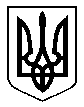 